Создание венчурного фонда в Кузбассе предложено начать с посевного финансирования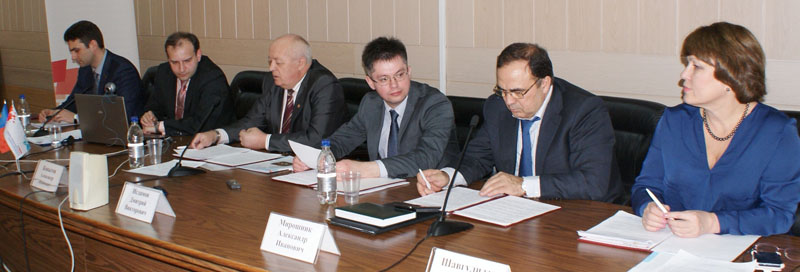 Уполномоченный по правам предпринимателей в Кемеровской области Елена Латышенко предложила начать формирование программ посевного финансирования, которые позволят оказать поддержку инновационным бизнес - проектам на первых стадиях создания в регионе венчурного фонда.Об этом бизнес-омбудсмен заявила вчера в ходе круглого стола Общественной палаты Кемеровской области и КузТПП на тему «Перспективы создания венчурного фонда в Кемеровской области: взгляд инвестора, предпринимателя и власти».На круглом столе предприниматели и представители науки высказали опасения по поводу необходимости создания регионального венчурного фонда на сегодняшний момент. Например, считается, что тяжело будет привлекать инвесторов. В своем выступлении Елена Латышенко заметила, что когда проводился первый конкурс по финансированию инновационных проектов, с большим опасением отбирались проекты, но сегодня уже можно говорить о том, что именно за те проекты, которые были тогда поддержаны, не стыдно.«Эта мера оказалась достаточно эффективной, - говорит она. - А может быть подумать и поговорить о том, что основная проблема создания венчурного фонда - это спрос на инновации, может быть, подумать о программах венчурного финансирования именно посевной стадии, если мы говорим, что мы пока не совсем готовы, не совсем понимаем, каким должен быть региональный венчурный фонд? Может все-таки вернуться к формированию программы посевного финансирования и для того чтобы не создавать пока отдельные инфраструктуры, использовать действующую инфраструктуру. У нас действует Государственный фонд поддержки предпринимательства Кемеровской области, Кузбасский технопарк. То есть не нанимать дополнительный штат, а теми ресурсами, которыми владеем сейчас, но еще раз вернуться к вопросу программы финансирования на посевной стадии».Идею поддержал и заместитель губернатора по экономике и региональному развитию Дмитрий Исламов. «Как начать? Давайте попытаемся создать какие-то элементы, начнем взаимодействовать с теми, кто делает это успешно в других регионах, крупных компаниях. Подготовить совместные проекты, а дальше, как снежный ком. Организацию мы готовы взять на себя. В рамках этой задачи давайте назовем – создание венчурного фонда, а как эффект этой организации должно быть несколько профинансированных проектов».Напомним, что в госпрограмме Кемеровской области «Экономическое развитие и инновационная экономика Кузбасса» на 2014-2016 годы запланировано мероприятие по созданию венчурного фонда для финансирования инновационных проектов, реализация которого требует значительных усилий, как со стороны органов власти, так и со стороны бизнес - сообщества.Как рассказал председатель комиссии Общественной палаты Кемеровской области по науке и инновациям Александр Копытов, всего в рамках государственно-частного партнерства в рамках российской венчурной компании сформировано 7 венчурных фондов, общий объем которых составляет около 19 млрд. рублей. Они сформированы на 10 лет, как закрытые паевые инвестиционные фонды. Доля российской венчурной компании в каждом фонде составляет 49%, а частных инвесторов – 51 %. По такому же принципу созданы региональные венчурные фонды, только на 7 лет по принципу: 25 % - средства федерального бюджета, 25% - средства региона и 50% - частных инвесторов.По словам старшего аналитика ООО «Фонд посевных инвестиций РВК» (г Москва) Евгении Суровегиной, на сегодняшний день объем российских венчурных фондов составляет 34 млрд рублей. «Наблюдается зрелость рынка венчурных инвестиций, - говорит она. - Рывок произошел за счет притока частного капитала. Здесь необходимо отметить роль таких институтов развития инвестиционных структур как РВК, Роснано и других. Потенциал бизнес - ангельских инвестиций в России оценивается высоко. По некоторым данным в России насчитывается порядка 55 тысяч бизнес - ангелов. Объем бизнес - ангельского инвестирования превышает сумму более 3 млрд рублей, хотя ожидания 70-80 млрд рулей».Максим Москвикин, «Авант-ПАРТНЕР»